Publicado en Barcelona el 12/11/2013 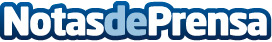 Universitarios aprenden en Barcelona cómo fundar su propia startup tecnológicaLos próximos días 15,16 y 17 de noviembre tendrá lugar la  3ªedición  en Barcelona de 
3 Day Startup Barcelona y la 4ª en España, un evento que ha recorrido ya más de 40 países fomentando y canalizando el espíritu emprendedor de cerca de 1.500 estudiantes universitarios de todo el mundo. 
Datos de contacto:Elena García PontResponsable técnico6000708562Nota de prensa publicada en: https://www.notasdeprensa.es/universitarios-aprenden-en-barcelona-cmo-fundar-su-propia-startup-tecnolgica-0 Categorias: Cataluña Emprendedores Eventos E-Commerce Recursos humanos Innovación Tecnológica http://www.notasdeprensa.es